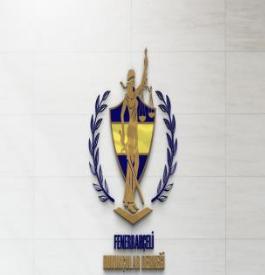 HUKUKÇU FENERBAHÇELİLERHUKUKÇU FENERBAHÇELİLERHUKUKÇU FENERBAHÇELİLERHUKUKÇU FENERBAHÇELİLERHUKUKÇU FENERBAHÇELİLERHUKUKÇU FENERBAHÇELİLERHUKUKÇU FENERBAHÇELİLERHUKUKÇU FENERBAHÇELİLERHUKUKÇU FENERBAHÇELİLERHUKUKÇU FENERBAHÇELİLERHUKUKÇU FENERBAHÇELİLERHUKUKÇU FENERBAHÇELİLERHUKUKÇU FENERBAHÇELİLERHUKUKÇU FENERBAHÇELİLERHUKUKÇU FENERBAHÇELİLERHUKUKÇU FENERBAHÇELİLERDERNEĞİDERNEĞİDERNEĞİDERNEĞİDERNEĞİFOTOĞRAFKütük No: 06-142-111Kütük No: 06-142-111Kütük No: 06-142-111Kütük No: 06-142-111Kütük No: 06-142-111Kütük No: 06-142-111FOTOĞRAFKütük No: 06-142-111Kütük No: 06-142-111Kütük No: 06-142-111Kütük No: 06-142-111Kütük No: 06-142-111Kütük No: 06-142-111ÜYE KAYIT FORMUÜYE KAYIT FORMUÜYE KAYIT FORMUÜYE KAYIT FORMUÜYE KAYIT FORMUÜYE KAYIT FORMUÜYE KAYIT FORMUÜYE KAYIT FORMUÜYE KAYIT FORMUÜYE KAYIT FORMUÜYE KAYIT FORMUÜYE KAYIT FORMUÜYE KAYIT FORMUÜye No:Üye No:Üye No:Üye No:Üye No:Üye No:Üye No:Üye No:Üye No:Üye No:Üye No:Üye No:KİMLİK BİLGİLERİKİMLİK BİLGİLERİKİMLİK BİLGİLERİKİMLİK BİLGİLERİKİMLİK BİLGİLERİKİMLİK BİLGİLERİKİMLİK BİLGİLERİKİMLİK BİLGİLERİKİMLİK BİLGİLERİKİMLİK BİLGİLERİKİMLİK BİLGİLERİKİMLİK BİLGİLERİKİMLİK BİLGİLERİKİMLİK BİLGİLERİKİMLİK BİLGİLERİAdı SoyadıAdı SoyadıAdı SoyadıT.C. Kimlik NoT.C. Kimlik NoT.C. Kimlik NoDoğum Yeri/TarihiDoğum Yeri/TarihiDoğum Yeri/TarihiDoğum Yeri/TarihiDoğum Yeri/TarihiDoğum Yeri/TarihiDoğum Yeri/TarihiDoğum Yeri/TarihiDoğum Yeri/TarihiBaba AdıBaba AdıBaba AdıAnne AdıAnne AdıAnne AdıAnne AdıAnne AdıAnne AdıAnne AdıAnne AdıAnne AdıNüf. Kay. Old. İlNüf. Kay. Old. İlNüf. Kay. Old. İlNüf. Kay. Old. İlçeNüf. Kay. Old. İlçeNüf. Kay. Old. İlçeNüf. Kay. Old. İlçeNüf. Kay. Old. İlçeNüf. Kay. Old. İlçeNüf. Kay. Old. İlçeNüf. Kay. Old. İlçeNüf. Kay. Old. İlçeNüf. Kay. Old. İlNüf. Kay. Old. İlNüf. Kay. Old. İlNüf. Kay. Old. Mah/KöyNüf. Kay. Old. Mah/KöyNüf. Kay. Old. Mah/KöyNüf. Kay. Old. Mah/KöyNüf. Kay. Old. Mah/KöyNüf. Kay. Old. Mah/KöyNüf. Kay. Old. Mah/KöyNüf. Kay. Old. Mah/KöyKan GrubuKan GrubuKan GrubuKan GrubuKan GrubuKan GrubuKan GrubuKan GrubuKan GrubuEĞİTİM VE KARİYER BİLGİLERİEĞİTİM VE KARİYER BİLGİLERİEĞİTİM VE KARİYER BİLGİLERİEĞİTİM VE KARİYER BİLGİLERİEĞİTİM VE KARİYER BİLGİLERİEĞİTİM VE KARİYER BİLGİLERİEĞİTİM VE KARİYER BİLGİLERİEĞİTİM VE KARİYER BİLGİLERİEĞİTİM VE KARİYER BİLGİLERİEĞİTİM VE KARİYER BİLGİLERİEĞİTİM VE KARİYER BİLGİLERİEĞİTİM VE KARİYER BİLGİLERİEĞİTİM VE KARİYER BİLGİLERİEĞİTİM VE KARİYER BİLGİLERİEĞİTİM VE KARİYER BİLGİLERİEĞİTİM VE KARİYER BİLGİLERİEĞİTİM VE KARİYER BİLGİLERİEĞİTİM VE KARİYER BİLGİLERİÖğrenim DurumuÖğrenim DurumuÖğrenim DurumuLisansLisansLisansLisansLisansLisansYüksek LisansYüksek LisansYüksek LisansYüksek LisansYüksek LisansDoktoraDoktoraDoktoraDoktoraDoktoraDoktoraDoktoraMesleğiMesleğiMesleğiTelefonTelefonTelefonİLETİŞİM BİLGİLERİİLETİŞİM BİLGİLERİİLETİŞİM BİLGİLERİİLETİŞİM BİLGİLERİİLETİŞİM BİLGİLERİİLETİŞİM BİLGİLERİİLETİŞİM BİLGİLERİİLETİŞİM BİLGİLERİİLETİŞİM BİLGİLERİİLETİŞİM BİLGİLERİİLETİŞİM BİLGİLERİİLETİŞİM BİLGİLERİİLETİŞİM BİLGİLERİİLETİŞİM BİLGİLERİİLETİŞİM BİLGİLERİİLETİŞİM BİLGİLERİE-Posta AdresiE-Posta AdresiE-Posta AdresiÖdeme ŞekliÖdeme ŞekliÖdeme ŞekliNakitNakitNakitNakitBanka HavalesiBanka HavalesiBanka HavalesiBanka HavalesiBanka HavalesiBanka HavalesiKredi KartıÖdeme ŞekliÖdeme ŞekliÖdeme ŞekliYazışma AdresiYazışma AdresiYazışma AdresiReferans (1 kişi)Referans (1 kişi)Referans (1 kişi)Hukukçu Fenerbahçeliler Derneği Yönetim Kurulu BaşkanlığınaHukukçu Fenerbahçeliler Derneği Yönetim Kurulu BaşkanlığınaHukukçu Fenerbahçeliler Derneği Yönetim Kurulu BaşkanlığınaHukukçu Fenerbahçeliler Derneği Yönetim Kurulu BaşkanlığınaHukukçu Fenerbahçeliler Derneği Yönetim Kurulu BaşkanlığınaHukukçu Fenerbahçeliler Derneği Yönetim Kurulu BaşkanlığınaHukukçu Fenerbahçeliler Derneği Yönetim Kurulu BaşkanlığınaHukukçu Fenerbahçeliler Derneği Yönetim Kurulu BaşkanlığınaHukukçu Fenerbahçeliler Derneği Yönetim Kurulu BaşkanlığınaHukukçu Fenerbahçeliler Derneği Yönetim Kurulu BaşkanlığınaHukukçu Fenerbahçeliler Derneği Yönetim Kurulu BaşkanlığınaHukukçu Fenerbahçeliler Derneği Yönetim Kurulu BaşkanlığınaHukukçu Fenerbahçeliler Derneği Yönetim Kurulu BaşkanlığınaHukukçu Fenerbahçeliler Derneği Yönetim Kurulu BaşkanlığınaHukukçu Fenerbahçeliler Derneği Yönetim Kurulu BaşkanlığınaHukukçu Fenerbahçeliler Derneği Yönetim Kurulu BaşkanlığınaHukukçu Fenerbahçeliler Derneği Yönetim Kurulu BaşkanlığınaHukukçu Fenerbahçeliler Derneği Yönetim Kurulu BaşkanlığınaHukukçu Fenerbahçeliler Derneği Yönetim Kurulu BaşkanlığınaHukukçu Fenerbahçeliler Derneği Yönetim Kurulu BaşkanlığınaHukukçu Fenerbahçeliler Derneği Yönetim Kurulu BaşkanlığınaHukukçu Fenerbahçeliler Derneği Yönetim Kurulu BaşkanlığınaHukukçu Fenerbahçeliler Derneği Yönetim Kurulu BaşkanlığınaHukukçu Fenerbahçeliler Derneği Yönetim Kurulu BaşkanlığınaHukukçu Fenerbahçeliler Derneği Yönetim Kurulu BaşkanlığınaHukukçu Fenerbahçeliler Derneği Yönetim Kurulu BaşkanlığınaHukukçu Fenerbahçeliler Derneği Yönetim Kurulu BaşkanlığınaHukukçu Fenerbahçeliler Derneği Yönetim Kurulu BaşkanlığınaHukukçu Fenerbahçeliler Derneği Yönetim Kurulu BaşkanlığınaHukukçu Fenerbahçeliler Derneği Yönetim Kurulu BaşkanlığınaHukukçu Fenerbahçeliler Derneği Yönetim Kurulu BaşkanlığınaHukukçu Fenerbahçeliler Derneği Yönetim Kurulu BaşkanlığınaAnkaraAnkaraAnkaraHukukçu Fenerbahçeliler Derneği Tüzüğü'nü okudum. Tüzükte yer alan koşullara uyacağımı ve dernek tarafındanHukukçu Fenerbahçeliler Derneği Tüzüğü'nü okudum. Tüzükte yer alan koşullara uyacağımı ve dernek tarafındanHukukçu Fenerbahçeliler Derneği Tüzüğü'nü okudum. Tüzükte yer alan koşullara uyacağımı ve dernek tarafındanHukukçu Fenerbahçeliler Derneği Tüzüğü'nü okudum. Tüzükte yer alan koşullara uyacağımı ve dernek tarafındanHukukçu Fenerbahçeliler Derneği Tüzüğü'nü okudum. Tüzükte yer alan koşullara uyacağımı ve dernek tarafındanHukukçu Fenerbahçeliler Derneği Tüzüğü'nü okudum. Tüzükte yer alan koşullara uyacağımı ve dernek tarafındanHukukçu Fenerbahçeliler Derneği Tüzüğü'nü okudum. Tüzükte yer alan koşullara uyacağımı ve dernek tarafındanHukukçu Fenerbahçeliler Derneği Tüzüğü'nü okudum. Tüzükte yer alan koşullara uyacağımı ve dernek tarafındanHukukçu Fenerbahçeliler Derneği Tüzüğü'nü okudum. Tüzükte yer alan koşullara uyacağımı ve dernek tarafındanHukukçu Fenerbahçeliler Derneği Tüzüğü'nü okudum. Tüzükte yer alan koşullara uyacağımı ve dernek tarafındanHukukçu Fenerbahçeliler Derneği Tüzüğü'nü okudum. Tüzükte yer alan koşullara uyacağımı ve dernek tarafındanHukukçu Fenerbahçeliler Derneği Tüzüğü'nü okudum. Tüzükte yer alan koşullara uyacağımı ve dernek tarafındanHukukçu Fenerbahçeliler Derneği Tüzüğü'nü okudum. Tüzükte yer alan koşullara uyacağımı ve dernek tarafındanHukukçu Fenerbahçeliler Derneği Tüzüğü'nü okudum. Tüzükte yer alan koşullara uyacağımı ve dernek tarafındanHukukçu Fenerbahçeliler Derneği Tüzüğü'nü okudum. Tüzükte yer alan koşullara uyacağımı ve dernek tarafındanHukukçu Fenerbahçeliler Derneği Tüzüğü'nü okudum. Tüzükte yer alan koşullara uyacağımı ve dernek tarafındanHukukçu Fenerbahçeliler Derneği Tüzüğü'nü okudum. Tüzükte yer alan koşullara uyacağımı ve dernek tarafındanHukukçu Fenerbahçeliler Derneği Tüzüğü'nü okudum. Tüzükte yer alan koşullara uyacağımı ve dernek tarafındanHukukçu Fenerbahçeliler Derneği Tüzüğü'nü okudum. Tüzükte yer alan koşullara uyacağımı ve dernek tarafındanHukukçu Fenerbahçeliler Derneği Tüzüğü'nü okudum. Tüzükte yer alan koşullara uyacağımı ve dernek tarafındanHukukçu Fenerbahçeliler Derneği Tüzüğü'nü okudum. Tüzükte yer alan koşullara uyacağımı ve dernek tarafındanHukukçu Fenerbahçeliler Derneği Tüzüğü'nü okudum. Tüzükte yer alan koşullara uyacağımı ve dernek tarafındanHukukçu Fenerbahçeliler Derneği Tüzüğü'nü okudum. Tüzükte yer alan koşullara uyacağımı ve dernek tarafındanHukukçu Fenerbahçeliler Derneği Tüzüğü'nü okudum. Tüzükte yer alan koşullara uyacağımı ve dernek tarafındanHukukçu Fenerbahçeliler Derneği Tüzüğü'nü okudum. Tüzükte yer alan koşullara uyacağımı ve dernek tarafındanHukukçu Fenerbahçeliler Derneği Tüzüğü'nü okudum. Tüzükte yer alan koşullara uyacağımı ve dernek tarafındanHukukçu Fenerbahçeliler Derneği Tüzüğü'nü okudum. Tüzükte yer alan koşullara uyacağımı ve dernek tarafındanHukukçu Fenerbahçeliler Derneği Tüzüğü'nü okudum. Tüzükte yer alan koşullara uyacağımı ve dernek tarafındanHukukçu Fenerbahçeliler Derneği Tüzüğü'nü okudum. Tüzükte yer alan koşullara uyacağımı ve dernek tarafındanHukukçu Fenerbahçeliler Derneği Tüzüğü'nü okudum. Tüzükte yer alan koşullara uyacağımı ve dernek tarafındanHukukçu Fenerbahçeliler Derneği Tüzüğü'nü okudum. Tüzükte yer alan koşullara uyacağımı ve dernek tarafındanHukukçu Fenerbahçeliler Derneği Tüzüğü'nü okudum. Tüzükte yer alan koşullara uyacağımı ve dernek tarafındanHukukçu Fenerbahçeliler Derneği Tüzüğü'nü okudum. Tüzükte yer alan koşullara uyacağımı ve dernek tarafındanHukukçu Fenerbahçeliler Derneği Tüzüğü'nü okudum. Tüzükte yer alan koşullara uyacağımı ve dernek tarafındanbelirlenen giriş ödentisi ile yıllık üyelik aidatlarını düzenli ödemeyi beyan ve taahhüt ederim. Bu formda verdiğimbelirlenen giriş ödentisi ile yıllık üyelik aidatlarını düzenli ödemeyi beyan ve taahhüt ederim. Bu formda verdiğimbelirlenen giriş ödentisi ile yıllık üyelik aidatlarını düzenli ödemeyi beyan ve taahhüt ederim. Bu formda verdiğimbelirlenen giriş ödentisi ile yıllık üyelik aidatlarını düzenli ödemeyi beyan ve taahhüt ederim. Bu formda verdiğimbelirlenen giriş ödentisi ile yıllık üyelik aidatlarını düzenli ödemeyi beyan ve taahhüt ederim. Bu formda verdiğimbelirlenen giriş ödentisi ile yıllık üyelik aidatlarını düzenli ödemeyi beyan ve taahhüt ederim. Bu formda verdiğimbelirlenen giriş ödentisi ile yıllık üyelik aidatlarını düzenli ödemeyi beyan ve taahhüt ederim. Bu formda verdiğimbelirlenen giriş ödentisi ile yıllık üyelik aidatlarını düzenli ödemeyi beyan ve taahhüt ederim. Bu formda verdiğimbelirlenen giriş ödentisi ile yıllık üyelik aidatlarını düzenli ödemeyi beyan ve taahhüt ederim. Bu formda verdiğimbelirlenen giriş ödentisi ile yıllık üyelik aidatlarını düzenli ödemeyi beyan ve taahhüt ederim. Bu formda verdiğimbelirlenen giriş ödentisi ile yıllık üyelik aidatlarını düzenli ödemeyi beyan ve taahhüt ederim. Bu formda verdiğimbelirlenen giriş ödentisi ile yıllık üyelik aidatlarını düzenli ödemeyi beyan ve taahhüt ederim. Bu formda verdiğimbelirlenen giriş ödentisi ile yıllık üyelik aidatlarını düzenli ödemeyi beyan ve taahhüt ederim. Bu formda verdiğimbelirlenen giriş ödentisi ile yıllık üyelik aidatlarını düzenli ödemeyi beyan ve taahhüt ederim. Bu formda verdiğimbelirlenen giriş ödentisi ile yıllık üyelik aidatlarını düzenli ödemeyi beyan ve taahhüt ederim. Bu formda verdiğimbelirlenen giriş ödentisi ile yıllık üyelik aidatlarını düzenli ödemeyi beyan ve taahhüt ederim. Bu formda verdiğimbelirlenen giriş ödentisi ile yıllık üyelik aidatlarını düzenli ödemeyi beyan ve taahhüt ederim. Bu formda verdiğimbelirlenen giriş ödentisi ile yıllık üyelik aidatlarını düzenli ödemeyi beyan ve taahhüt ederim. Bu formda verdiğimbelirlenen giriş ödentisi ile yıllık üyelik aidatlarını düzenli ödemeyi beyan ve taahhüt ederim. Bu formda verdiğimbelirlenen giriş ödentisi ile yıllık üyelik aidatlarını düzenli ödemeyi beyan ve taahhüt ederim. Bu formda verdiğimbelirlenen giriş ödentisi ile yıllık üyelik aidatlarını düzenli ödemeyi beyan ve taahhüt ederim. Bu formda verdiğimbelirlenen giriş ödentisi ile yıllık üyelik aidatlarını düzenli ödemeyi beyan ve taahhüt ederim. Bu formda verdiğimbelirlenen giriş ödentisi ile yıllık üyelik aidatlarını düzenli ödemeyi beyan ve taahhüt ederim. Bu formda verdiğimbelirlenen giriş ödentisi ile yıllık üyelik aidatlarını düzenli ödemeyi beyan ve taahhüt ederim. Bu formda verdiğimbelirlenen giriş ödentisi ile yıllık üyelik aidatlarını düzenli ödemeyi beyan ve taahhüt ederim. Bu formda verdiğimbelirlenen giriş ödentisi ile yıllık üyelik aidatlarını düzenli ödemeyi beyan ve taahhüt ederim. Bu formda verdiğimbelirlenen giriş ödentisi ile yıllık üyelik aidatlarını düzenli ödemeyi beyan ve taahhüt ederim. Bu formda verdiğimbelirlenen giriş ödentisi ile yıllık üyelik aidatlarını düzenli ödemeyi beyan ve taahhüt ederim. Bu formda verdiğimbelirlenen giriş ödentisi ile yıllık üyelik aidatlarını düzenli ödemeyi beyan ve taahhüt ederim. Bu formda verdiğimbelirlenen giriş ödentisi ile yıllık üyelik aidatlarını düzenli ödemeyi beyan ve taahhüt ederim. Bu formda verdiğimbelirlenen giriş ödentisi ile yıllık üyelik aidatlarını düzenli ödemeyi beyan ve taahhüt ederim. Bu formda verdiğimbelirlenen giriş ödentisi ile yıllık üyelik aidatlarını düzenli ödemeyi beyan ve taahhüt ederim. Bu formda verdiğimbelirlenen giriş ödentisi ile yıllık üyelik aidatlarını düzenli ödemeyi beyan ve taahhüt ederim. Bu formda verdiğimbelirlenen giriş ödentisi ile yıllık üyelik aidatlarını düzenli ödemeyi beyan ve taahhüt ederim. Bu formda verdiğimbilgilerin doğruluğunu, hatalı bilgi durumunda doğacak yükümlülüğü kabul ediyorum. Dernek üyeliğine kabulümübilgilerin doğruluğunu, hatalı bilgi durumunda doğacak yükümlülüğü kabul ediyorum. Dernek üyeliğine kabulümübilgilerin doğruluğunu, hatalı bilgi durumunda doğacak yükümlülüğü kabul ediyorum. Dernek üyeliğine kabulümübilgilerin doğruluğunu, hatalı bilgi durumunda doğacak yükümlülüğü kabul ediyorum. Dernek üyeliğine kabulümübilgilerin doğruluğunu, hatalı bilgi durumunda doğacak yükümlülüğü kabul ediyorum. Dernek üyeliğine kabulümübilgilerin doğruluğunu, hatalı bilgi durumunda doğacak yükümlülüğü kabul ediyorum. Dernek üyeliğine kabulümübilgilerin doğruluğunu, hatalı bilgi durumunda doğacak yükümlülüğü kabul ediyorum. Dernek üyeliğine kabulümübilgilerin doğruluğunu, hatalı bilgi durumunda doğacak yükümlülüğü kabul ediyorum. Dernek üyeliğine kabulümübilgilerin doğruluğunu, hatalı bilgi durumunda doğacak yükümlülüğü kabul ediyorum. Dernek üyeliğine kabulümübilgilerin doğruluğunu, hatalı bilgi durumunda doğacak yükümlülüğü kabul ediyorum. Dernek üyeliğine kabulümübilgilerin doğruluğunu, hatalı bilgi durumunda doğacak yükümlülüğü kabul ediyorum. Dernek üyeliğine kabulümübilgilerin doğruluğunu, hatalı bilgi durumunda doğacak yükümlülüğü kabul ediyorum. Dernek üyeliğine kabulümübilgilerin doğruluğunu, hatalı bilgi durumunda doğacak yükümlülüğü kabul ediyorum. Dernek üyeliğine kabulümübilgilerin doğruluğunu, hatalı bilgi durumunda doğacak yükümlülüğü kabul ediyorum. Dernek üyeliğine kabulümübilgilerin doğruluğunu, hatalı bilgi durumunda doğacak yükümlülüğü kabul ediyorum. Dernek üyeliğine kabulümübilgilerin doğruluğunu, hatalı bilgi durumunda doğacak yükümlülüğü kabul ediyorum. Dernek üyeliğine kabulümübilgilerin doğruluğunu, hatalı bilgi durumunda doğacak yükümlülüğü kabul ediyorum. Dernek üyeliğine kabulümübilgilerin doğruluğunu, hatalı bilgi durumunda doğacak yükümlülüğü kabul ediyorum. Dernek üyeliğine kabulümübilgilerin doğruluğunu, hatalı bilgi durumunda doğacak yükümlülüğü kabul ediyorum. Dernek üyeliğine kabulümübilgilerin doğruluğunu, hatalı bilgi durumunda doğacak yükümlülüğü kabul ediyorum. Dernek üyeliğine kabulümübilgilerin doğruluğunu, hatalı bilgi durumunda doğacak yükümlülüğü kabul ediyorum. Dernek üyeliğine kabulümübilgilerin doğruluğunu, hatalı bilgi durumunda doğacak yükümlülüğü kabul ediyorum. Dernek üyeliğine kabulümübilgilerin doğruluğunu, hatalı bilgi durumunda doğacak yükümlülüğü kabul ediyorum. Dernek üyeliğine kabulümübilgilerin doğruluğunu, hatalı bilgi durumunda doğacak yükümlülüğü kabul ediyorum. Dernek üyeliğine kabulümübilgilerin doğruluğunu, hatalı bilgi durumunda doğacak yükümlülüğü kabul ediyorum. Dernek üyeliğine kabulümübilgilerin doğruluğunu, hatalı bilgi durumunda doğacak yükümlülüğü kabul ediyorum. Dernek üyeliğine kabulümübilgilerin doğruluğunu, hatalı bilgi durumunda doğacak yükümlülüğü kabul ediyorum. Dernek üyeliğine kabulümübilgilerin doğruluğunu, hatalı bilgi durumunda doğacak yükümlülüğü kabul ediyorum. Dernek üyeliğine kabulümübilgilerin doğruluğunu, hatalı bilgi durumunda doğacak yükümlülüğü kabul ediyorum. Dernek üyeliğine kabulümübilgilerin doğruluğunu, hatalı bilgi durumunda doğacak yükümlülüğü kabul ediyorum. Dernek üyeliğine kabulümübilgilerin doğruluğunu, hatalı bilgi durumunda doğacak yükümlülüğü kabul ediyorum. Dernek üyeliğine kabulümübilgilerin doğruluğunu, hatalı bilgi durumunda doğacak yükümlülüğü kabul ediyorum. Dernek üyeliğine kabulümübilgilerin doğruluğunu, hatalı bilgi durumunda doğacak yükümlülüğü kabul ediyorum. Dernek üyeliğine kabulümübilgilerin doğruluğunu, hatalı bilgi durumunda doğacak yükümlülüğü kabul ediyorum. Dernek üyeliğine kabulümüarz ederim.arz ederim.arz ederim.TarihTarihTarihTarihTarihAdı ve SoyadıAdı ve SoyadıAdı ve SoyadıAdı ve SoyadıAdı ve SoyadıAdı ve SoyadıİmzaYÖNETİM KURULU TARAFINDAN DOLDURULACAKTIRYÖNETİM KURULU TARAFINDAN DOLDURULACAKTIRYÖNETİM KURULU TARAFINDAN DOLDURULACAKTIRYÖNETİM KURULU TARAFINDAN DOLDURULACAKTIRYÖNETİM KURULU TARAFINDAN DOLDURULACAKTIRYÖNETİM KURULU TARAFINDAN DOLDURULACAKTIRYÖNETİM KURULU TARAFINDAN DOLDURULACAKTIRYÖNETİM KURULU TARAFINDAN DOLDURULACAKTIRYÖNETİM KURULU TARAFINDAN DOLDURULACAKTIRYÖNETİM KURULU TARAFINDAN DOLDURULACAKTIRYÖNETİM KURULU TARAFINDAN DOLDURULACAKTIRYÖNETİM KURULU TARAFINDAN DOLDURULACAKTIRYÖNETİM KURULU TARAFINDAN DOLDURULACAKTIRYÖNETİM KURULU TARAFINDAN DOLDURULACAKTIRYÖNETİM KURULU TARAFINDAN DOLDURULACAKTIRYÖNETİM KURULU TARAFINDAN DOLDURULACAKTIRYÖNETİM KURULU TARAFINDAN DOLDURULACAKTIRYÖNETİM KURULU TARAFINDAN DOLDURULACAKTIRYÖNETİM KURULU TARAFINDAN DOLDURULACAKTIRYÖNETİM KURULU TARAFINDAN DOLDURULACAKTIRYÖNETİM KURULU TARAFINDAN DOLDURULACAKTIRYÖNETİM KURULU TARAFINDAN DOLDURULACAKTIRYÖNETİM KURULU TARAFINDAN DOLDURULACAKTIRYÖNETİM KURULU TARAFINDAN DOLDURULACAKTIRYÖNETİM KURULU TARAFINDAN DOLDURULACAKTIRYÖNETİM KURULU TARAFINDAN DOLDURULACAKTIRYÖNETİM KURULU TARAFINDAN DOLDURULACAKTIRYÖNETİM KURULU TARAFINDAN DOLDURULACAKTIRYÖNETİM KURULU TARAFINDAN DOLDURULACAKTIRYÖNETİM KURULU TARAFINDAN DOLDURULACAKTIRYukarıda kimlik bilgileri bulunan kişinin üyelik isteği, YönetimYukarıda kimlik bilgileri bulunan kişinin üyelik isteği, YönetimYukarıda kimlik bilgileri bulunan kişinin üyelik isteği, YönetimYukarıda kimlik bilgileri bulunan kişinin üyelik isteği, YönetimYukarıda kimlik bilgileri bulunan kişinin üyelik isteği, YönetimYukarıda kimlik bilgileri bulunan kişinin üyelik isteği, YönetimYukarıda kimlik bilgileri bulunan kişinin üyelik isteği, YönetimYukarıda kimlik bilgileri bulunan kişinin üyelik isteği, YönetimYukarıda kimlik bilgileri bulunan kişinin üyelik isteği, YönetimYukarıda kimlik bilgileri bulunan kişinin üyelik isteği, YönetimYukarıda kimlik bilgileri bulunan kişinin üyelik isteği, YönetimYukarıda kimlik bilgileri bulunan kişinin üyelik isteği, YönetimYukarıda kimlik bilgileri bulunan kişinin üyelik isteği, YönetimYukarıda kimlik bilgileri bulunan kişinin üyelik isteği, YönetimYukarıda kimlik bilgileri bulunan kişinin üyelik isteği, YönetimYukarıda kimlik bilgileri bulunan kişinin üyelik isteği, YönetimYukarıda kimlik bilgileri bulunan kişinin üyelik isteği, YönetimYukarıda kimlik bilgileri bulunan kişinin üyelik isteği, YönetimYukarıda kimlik bilgileri bulunan kişinin üyelik isteği, YönetimYukarıda kimlik bilgileri bulunan kişinin üyelik isteği, YönetimYukarıda kimlik bilgileri bulunan kişinin üyelik isteği, YönetimYukarıda kimlik bilgileri bulunan kişinin üyelik isteği, YönetimYukarıda kimlik bilgileri bulunan kişinin üyelik isteği, YönetimYukarıda kimlik bilgileri bulunan kişinin üyelik isteği, YönetimYukarıda kimlik bilgileri bulunan kişinin üyelik isteği, YönetimYukarıda kimlik bilgileri bulunan kişinin üyelik isteği, YönetimYukarıda kimlik bilgileri bulunan kişinin üyelik isteği, YönetimKurulu’muzun/Kurulu’muzun/Kurulu’muzun///tarihli toplantısında alınantarihli toplantısında alınantarihli toplantısında alınantarihli toplantısında alınantarihli toplantısında alınantarihli toplantısında alınantarihli toplantısında alınantarihli toplantısında alınantarihli toplantısında alınantarihli toplantısında alınantarihli toplantısında alınantarihli toplantısında alınansayılısayılıkarar ile uygun görülerek üye kaydı yapıldı.karar ile uygun görülerek üye kaydı yapıldı.karar ile uygun görülerek üye kaydı yapıldı.karar ile uygun görülerek üye kaydı yapıldı.karar ile uygun görülerek üye kaydı yapıldı.karar ile uygun görülerek üye kaydı yapıldı.karar ile uygun görülerek üye kaydı yapıldı.karar ile uygun görülerek üye kaydı yapıldı.karar ile uygun görülerek üye kaydı yapıldı.karar ile uygun görülerek üye kaydı yapıldı.karar ile uygun görülerek üye kaydı yapıldı.karar ile uygun görülerek üye kaydı yapıldı.karar ile uygun görülerek üye kaydı yapıldı.karar ile uygun görülerek üye kaydı yapıldı.karar ile uygun görülerek üye kaydı yapıldı.karar ile uygun görülerek üye kaydı yapıldı.karar ile uygun görülerek üye kaydı yapıldı.karar ile uygun görülerek üye kaydı yapıldı.karar ile uygun görülerek üye kaydı yapıldı.karar ile uygun görülerek üye kaydı yapıldı.karar ile uygun görülerek üye kaydı yapıldı.karar ile uygun görülerek üye kaydı yapıldı.karar ile uygun görülerek üye kaydı yapıldı.karar ile uygun görülerek üye kaydı yapıldı.karar ile uygun görülerek üye kaydı yapıldı.Yönetim Kurulu BaşkanıYönetim Kurulu BaşkanıYönetim Kurulu BaşkanıYönetim Kurulu BaşkanıYönetim Kurulu BaşkanıYönetim Kurulu BaşkanıYönetim Kurulu BaşkanıEK:1 Adet Resim, 1 Adet Nüfus Cüzdan Fotokopisi, 1 Adet Diploma FotokopisiEK:1 Adet Resim, 1 Adet Nüfus Cüzdan Fotokopisi, 1 Adet Diploma FotokopisiEK:1 Adet Resim, 1 Adet Nüfus Cüzdan Fotokopisi, 1 Adet Diploma FotokopisiEK:1 Adet Resim, 1 Adet Nüfus Cüzdan Fotokopisi, 1 Adet Diploma FotokopisiEK:1 Adet Resim, 1 Adet Nüfus Cüzdan Fotokopisi, 1 Adet Diploma FotokopisiEK:1 Adet Resim, 1 Adet Nüfus Cüzdan Fotokopisi, 1 Adet Diploma FotokopisiEK:1 Adet Resim, 1 Adet Nüfus Cüzdan Fotokopisi, 1 Adet Diploma FotokopisiEK:1 Adet Resim, 1 Adet Nüfus Cüzdan Fotokopisi, 1 Adet Diploma FotokopisiEK:1 Adet Resim, 1 Adet Nüfus Cüzdan Fotokopisi, 1 Adet Diploma FotokopisiEK:1 Adet Resim, 1 Adet Nüfus Cüzdan Fotokopisi, 1 Adet Diploma FotokopisiEK:1 Adet Resim, 1 Adet Nüfus Cüzdan Fotokopisi, 1 Adet Diploma FotokopisiEK:1 Adet Resim, 1 Adet Nüfus Cüzdan Fotokopisi, 1 Adet Diploma FotokopisiEK:1 Adet Resim, 1 Adet Nüfus Cüzdan Fotokopisi, 1 Adet Diploma FotokopisiEK:1 Adet Resim, 1 Adet Nüfus Cüzdan Fotokopisi, 1 Adet Diploma FotokopisiEK:1 Adet Resim, 1 Adet Nüfus Cüzdan Fotokopisi, 1 Adet Diploma FotokopisiEK:1 Adet Resim, 1 Adet Nüfus Cüzdan Fotokopisi, 1 Adet Diploma FotokopisiEK:1 Adet Resim, 1 Adet Nüfus Cüzdan Fotokopisi, 1 Adet Diploma FotokopisiEK:1 Adet Resim, 1 Adet Nüfus Cüzdan Fotokopisi, 1 Adet Diploma FotokopisiEK:1 Adet Resim, 1 Adet Nüfus Cüzdan Fotokopisi, 1 Adet Diploma FotokopisiEK:1 Adet Resim, 1 Adet Nüfus Cüzdan Fotokopisi, 1 Adet Diploma FotokopisiEK:1 Adet Resim, 1 Adet Nüfus Cüzdan Fotokopisi, 1 Adet Diploma FotokopisiEK:1 Adet Resim, 1 Adet Nüfus Cüzdan Fotokopisi, 1 Adet Diploma FotokopisiEK:1 Adet Resim, 1 Adet Nüfus Cüzdan Fotokopisi, 1 Adet Diploma FotokopisiEK:1 Adet Resim, 1 Adet Nüfus Cüzdan Fotokopisi, 1 Adet Diploma FotokopisiEK:1 Adet Resim, 1 Adet Nüfus Cüzdan Fotokopisi, 1 Adet Diploma FotokopisiEK:1 Adet Resim, 1 Adet Nüfus Cüzdan Fotokopisi, 1 Adet Diploma FotokopisiEK:1 Adet Resim, 1 Adet Nüfus Cüzdan Fotokopisi, 1 Adet Diploma FotokopisiEK:1 Adet Resim, 1 Adet Nüfus Cüzdan Fotokopisi, 1 Adet Diploma FotokopisiEK:1 Adet Resim, 1 Adet Nüfus Cüzdan Fotokopisi, 1 Adet Diploma FotokopisiEK:1 Adet Resim, 1 Adet Nüfus Cüzdan Fotokopisi, 1 Adet Diploma FotokopisiEK:1 Adet Resim, 1 Adet Nüfus Cüzdan Fotokopisi, 1 Adet Diploma FotokopisiEK:1 Adet Resim, 1 Adet Nüfus Cüzdan Fotokopisi, 1 Adet Diploma FotokopisiEK:1 Adet Resim, 1 Adet Nüfus Cüzdan Fotokopisi, 1 Adet Diploma FotokopisiEK:1 Adet Resim, 1 Adet Nüfus Cüzdan Fotokopisi, 1 Adet Diploma Fotokopisi